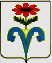 АДМИНИСТРАЦИЯ БЕССТРАШНЕНСКОГО СЕЛЬСКОГОПОСЕЛЕНИЯ ОТРАДНЕНСКОГО РАЙОНА ПОСТАНОВЛЕНИЕот 10.03.2023 года					                                      № 6ст-ца БесстрашнаяО подготовке жилищно-коммунального комплекса и объектов социальной сферы Бесстрашненского сельского поселения к осенне-зимнему периоду Во исполнение постановления администрации муниципального образования Отрадненский район от  01 марта 2023 года № 115 «О подготовке жилищно-коммунального комплекса и объектов социальной сферы муниципального образования Отрадненский район к осенне-зимнему периоду» и в целях обеспечения своевременной и качественной подготовки жилищно-коммунального комплекса и социальной сферы Бесстрашненского сельского поселения   к    устойчивой    работе   в   осенне-зимний период 2023-2024 годов    п о с т а н о в л я ю:             1. Утвердить план  мероприятий по подготовке Бесстрашненского сельского поселения к началу осенне-зимнего периода 2023-2024 годов (приложение №1).            2. Руководителям        организаций и             учреждений,  должностным и ответственным лицам администрации сельского поселения:             1) всесторонне проанализировать итоги работы жилищно-коммунального комплекса и социальной сферы в осенне-зимний период 2023-2024 годов, разработать конкретные мероприятия по подготовке к зиме в новом году с учетом устранения выявленных недостатков до 1 сентября 2023 года;              2) обеспечить своевременную и в полном объеме оплату за коммунальные услуги, представляемые муниципальным организациям бюджетной сферы;              3) обеспечить целевое использование средств, предназначенных для выполнения работ по подготовке к зиме объектов жизнеобеспечения и социальной сферы;             4) принять организационные меры по обеспечению текущих платежей за использованную электроэнергию;                                                        5) принять меры к своевременному и полному финансированию работ по подготовке к осенне-зимнему периоду муниципальных объектов образования, здравоохранения, социальной защиты, культуры;            6) организовать создания на предприятиях жизнеобеспечения аварийного запаса материально-технических ресурсов для локализации и ликвидации последствий стихийных бедствий и чрезвычайных ситуаций и принимать необходимые меры по его восполнению;            7) обеспечить создание не сжигаемых запасов твердого топлива в объеме, не менее месячного потребления для муниципальных отопительных котельных;              8) организовать работу по доставке дров и угля (Котлова) гражданам, проживающим на территории сельского поселения и имеющих право на меры социальной поддержки;             9) организовать подготовку к отопительному периоду жилых домов, водоснабжающих, тепло, электороэнергетических и других коммунальных объектов независимо от форм собственности;              10) организовать разъяснительную работу среди населения о необходимости установки приборов учета расхода воды и энергоресурсов, а также утепления оконных, дверных проемов в квартирах, входных дверей в подъездах в целях энергосбережения согласно требованиям установленным Федеральным законодательством от 23 ноября 2009 года № 261-ФЗ «Об энергосбережении и повышении энергетической эффективности и о внесении изменений в отдельные законодательные акты Российской Федерации».;               11) завершить до 23 сентября 2023 года подготовку мероприятий всех объектов жилищно-коммунального комплекса и социальной сферы  независимо от формы собственности в поселении к эксплуатации в осенне -  зимний период2023-2024 годов. 3. Специалисту    администрации    по земельным вопросам администрации, ответственной по вопросам жилищно-коммунального хозяйства (Котловой)представить до 24 сентября 2023 года в межведомственную комиссию паспорта готовности сельского поселения к работе в предстоящий осенне-зимний период согласно приложения.             4. Контроль за выполнением настоящего постановления оставляю за собой.             5. Постановление вступает в силу со дня его подписания.Глава Бесстрашненского сельскогопоселения  Отрадненского района                                               А. В. Рязанцев____________________________________________________________________Проект подготовлен и внесен:специалист по земельным вопросамадминистрации Бесстрашненского сельскогопоселения, ответственная по вопросам ГО и ЧС  ПБ                З. И. Котлова                                                                                     ПРИЛОЖЕНИЕ№2 УТВЕРЖДЕН      постановлением администрации                                                                   Бесстрашненского сельского поселения             Отрадненского   района  от  10.03.2023 года  № 6УТВЕРЖДАЮ________________________________(глава сельского поселения)(подпись)________________________________(число, месяц, год)ПАСПОРТГотовности __________________________ сельского поселенияк работе в осенне-зимний период 2023-2024 годовАдрес: _____________________________________________Дата _______________________________________Специалист по земельным вопросамадминистрации Бесстрашненского сельскогопоселения                                                                                       З. И. КотловаПримечания:1. К паспорту готовности прилагается пояснительная записка.2. В пункте 1 указываются многоквартирные жилые дома на территории муниципального образования.3. В пункте 2 указываются котельные, предназначенные для отопления жилищного фонда и объектов социальной сферы независимо от ведомственной принадлежности.4. В пункте 22 указываются потребность на сезон и фактические запасы топлива для муниципальных отопительных котельных (ЖКХ, социальной сферы)Комплексный план по подготовке объектов жизнеобеспечения к отопительному сезону 2023-2024 годов по Бесстрашненскому сельскому поселениюСпециалист по земельным вопросам администрации Бесстрашненского сельскогопоселения                                                                                                                                                                   З. И. Котлова№п/пПоказательЕдиница измеренияЗадание (план)ФактОценка %1234561.Жилищный фонд - всегоед.тыс.мв том числе МКД с ЦОед. тыс. м22.Котельные - всегоед.в том числе муниципальныеед.3.Тепловые сети (в двухтрубном ис-числении) - всегокмв том числе муниципальныекм4.Центральные тепловые пункты-всегоед.в том числе муниципальныеед.5.Газопроводыкм6.Готовность к работе:сети водопроводакмводопроводные насосные станцииед.водозаборные сооруженияед/тм3/сут.сети канализациикмочистные сооруженияед/тм3/сут.7.Песко-соляная смесьтонн8.Специальная уборочная техникаед.9.Капитальный ремонт дорог и тротуаровтыс.м210.Капитальный ремонт жилищногоед./тыс.м2фондатыс. руб.11.Воздушные линии 0,4-10 кВ.км12.Трансформаторные подстанции и распределительные пунктышт.13.Ремонт и замена котловед.14.Ремонт и замена тепловых сетейкм/км15.Ремонт и замена водопроводных иканализационных сетейкм/км16.Замена голого провода и опор ВЛкм/шт.17.Ремонт силовых трансформаторовед.18.Обрезка ветвей деревьев в зонелиний электропередачкм12345619.   Укомплектованность аварийного19.   Укомплектованность аварийного%           запаса материально-техническихресурсов20.	Автономные дизельные электро-
станции21.	Мостовые сооружения           запаса материально-техническихресурсов20.	Автономные дизельные электро-
станции21.	Мостовые сооруженияед.ед.22.    Заготовка топлива для котельных:22.    Заготовка топлива для котельных:угольжидкое топливо:угольжидкое топливо:тоннмазут печноемазут печноетонн тонндрова 23.   Заготовка топлива населениемдрова 23.   Заготовка топлива населениемм3уголь дрова 24.   Резервные топливные хозяйствауголь дрова 24.   Резервные топливные хозяйстватоннм3ед.суммарная вместимость заготовленосуммарная вместимость заготовленотонн   тоннiii                                                                                                     ПРИЛОЖЕНИЕ№1 УТВЕРЖДЕН                    постановлением администрации             Бесстрашненского сельского поселения             Отрадненского   района              от  10.03.2023 года  №  6№ п/пНаименование мероприятияед. изм.кол-воНеобходимо денежных средств всего, руб.в том числе, руб.в том числе, руб.в том числе, руб.в том числе, руб.Дата окончанияОтветственный№ п/пНаименование мероприятияед. изм.кол-воНеобходимо денежных средств всего, руб.местного бюджетакраевого бюджетасредств предприятиядефицитДата окончанияОтветственный12345678910111.Завоз угля для:- населениятонн0---01.09.2023.Специалист администрации З. И. Котлова 2.Завоз твердого топлива для объектов соц. сферы:сельский клубадминистрациякуб. м.куб. м.10,010,0самозаготовкасамозаготовка      --       --          --     -- 01.09.2023г.01.09.2023г.Директор МБУК СКО Бесстрашненского сельского поселения А.В. СметанниковаСпециалист администрации З. И. Котлова3.Завоз дров для:- населениякуб. м.297---01.09.2023г.Специалист администрации З. И. Котлова